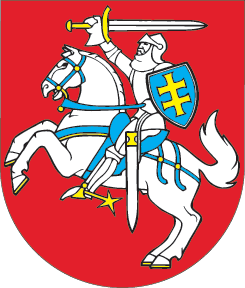 LIETUVOS RESPUBLIKOS SEIMASNUTARIMASDĖL 2021 METŲ PASKELBIMO ARCHYVŲ METAIS2019 m. spalio 10 d. Nr. XIII-2472VilniusLietuvos Respublikos Seimas,atsižvelgdamas į tai, kad 2021 m. sukanka 100 metų nuo pirmojo valstybės archyvo įkūrimo Lietuvos Respublikoje;įvertindamas tai, kad Lietuvos atminties institucijų vaidmuo saugant ir įprasminant tautos istorinę ir kultūrinę atmintį, skatinant Lietuvos Respublikos piliečių sąmoningą kultūrinės tapatybės kūrimą, ugdant pagarbą valstybei, jos istorijai, nacionalinei kultūrai yra ypač svarbus;siekdamas pažymėti Lietuvos archyvų 100 metų jubiliejų, skatinti visuomenę domėtis valstybės praeitimi ir istorija, nutaria:1 straipsnis.Paskelbti 2021 metus Archyvų metais.2 straipsnis.Pasiūlyti Lietuvos Respublikos Vyriausybei:1) iki 2019 m. gruodžio 1 d. parengti Archyvų metų programą ir ją patvirtinti;2) 2020 ir 2021 metų valstybės biudžetuose numatyti lėšų Archyvų metų programai įgyvendinti.Seimo Pirmininkas	Viktoras Pranckietis